Kuusalu valla 2022. aasta II lisaeelarve kinnitamine – I lugemineMäärus kehtestatakse kohaliku omavalitsuse korralduse seaduse § 22 lõike 1 punkti 1, kohaliku omavalitsuse üksuse finantsjuhtimise seaduse § 23 lõike 2, Kuusalu Vallavolikogu 29.09.2005 määruse nr 23 „Kuusalu valla põhimääruse kehtestamine“ § 7 lõigete 1 ja 2, Kuusalu Vallavolikogu 04.09.2018 määruse nr 15 „Kuusalu valla arengukava 2013-2032 kinnitamine“, Kuusalu Vallavolikogu 23.02.2022 määruse nr 2 „Kuusalu valla 2022. aasta eelarve kinnitamine“ ja Kuusalu Vallavolikogu 15.06.2022 määruse nr 14 „Kuusalu valla 2022. aasta I lisaeelarve kinnitamine“ alusel ning tulenevalt eelarve- ja arengukomisjoni ja Kuusalu Vallavalitsuse ettepanekute alusel.§ 1. Kuusalu valla 2022. aasta eelarveKinnitada Kuusalu valla 2022. aasta II lisaeelarve:Põhitegevuse tulud kokku 	 425 545 eurot;Põhitegevuse kulud kokku    - 401 545 eurot;Investeerimistegevus kokku    - 24 000 eurotvastavalt lisale.§ 2. Volituste andmine vallavalitsuseleKuusalu Vallavalitsusel võtta vastu ühe kuu jooksul peale eelarve avalikustamist 2022. aasta II lisaeelarve põhitegevuse kulude jaotus tegevusalade ja kahekohaliste kululiikide lõikes.§ 3. Määruse jõustumineMäärus jõustub kolmandal päeval pärast Riigi Teatajas avaldamist.Esitaja: Kuusalu Vallavalitsus(allkirjastatud digitaalselt)Ulve Märtsonvolikogu esimees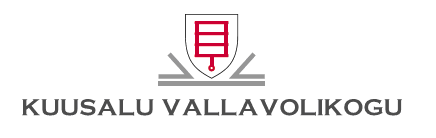 